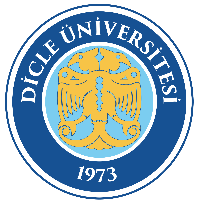 DİCLE ÜNİVERSİTESİ Hukuk MüşavirliğiÜNİVERSİTE ALEYHİNE AÇILANİCRA TAKİBİ İş Akış ŞemasıDoküman Kodu : HKM-İA-95DİCLE ÜNİVERSİTESİ Hukuk MüşavirliğiÜNİVERSİTE ALEYHİNE AÇILANİCRA TAKİBİ İş Akış ŞemasıYürürlük Tarihi :16.11.2022DİCLE ÜNİVERSİTESİ Hukuk MüşavirliğiÜNİVERSİTE ALEYHİNE AÇILANİCRA TAKİBİ İş Akış ŞemasıRevizyon Tarihi/No :00